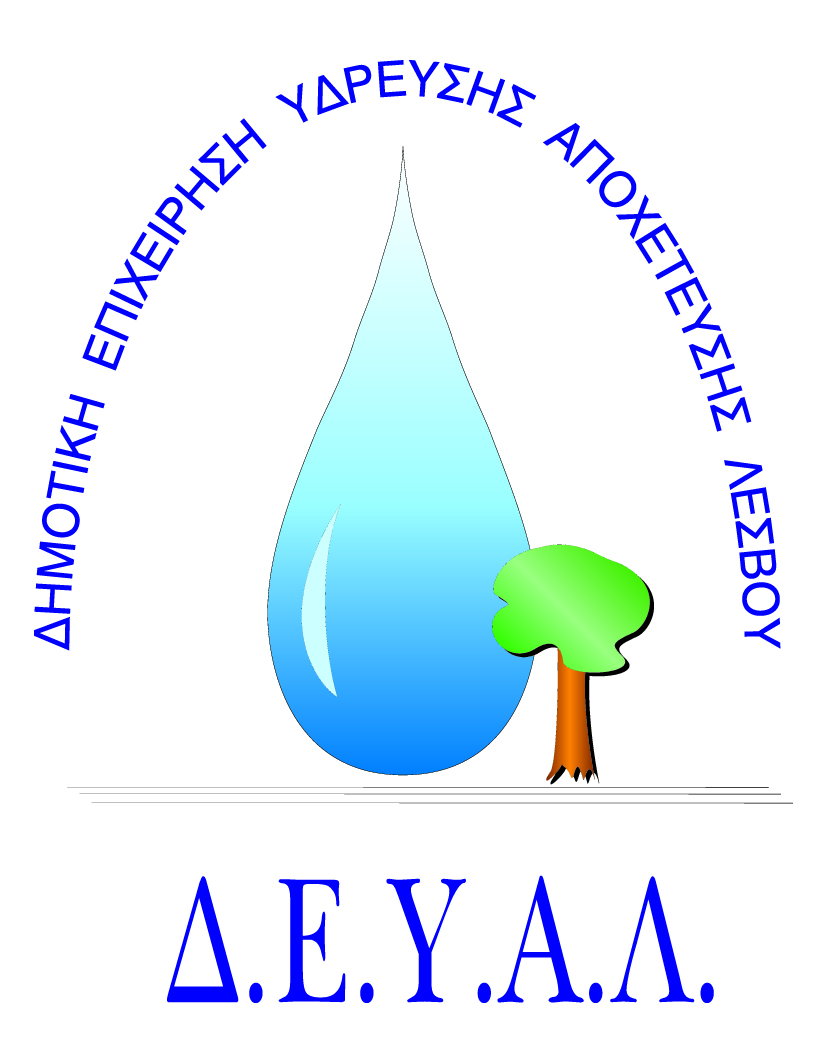 ΔΗΜΟΤΙΚΗ ΕΠΙΧΕΙΡΗΣΗ                                                               Ημερομηνία:ΥΔΡΕΥΣΗΣ ΑΠΟΧΕΤΕΥΣΗΣ                                             ΛΕΣΒΟΥ                                                                                                                     Προς                                                                                                                     Δ.Ε.Υ.Α. ΛέσβουΕΝΔΕΙΚΤΙΚΟΣ ΟΙΚΟΝΟΜΙΚΟΣ ΠΡΟΥΠΟΛΟΓΙΣΜΟΣ	Προς Υπογραφή Προσφέροντος ή Εκπροσώπου του……………………………………………………… Όνομα υπογράφοντος……………………………………………….Αρ. Δελτίου Ταυτότητας/ΔιαβατηρίουΥπογράφοντος………………………………………………..Ιδιότητα υπογράφοντος……………………………………………… ΘΕΜΑ:Προμήθεια υλικών ύδρευσης για τις ανάγκες της Δ.Ε. Αγιάσου        Αρ. πρωτ.:  6326/7-6-2018Α/ΑΠΟΣΟΤΗΤΑΠΕΡΙΓΡΑΦΗΤΙΜΗ ΜΟΝ. ΚΟΣΤΟΣ120ΣΕΛΛΑ ΤΑΧ.ΕΠΙΣΚ.80-100Χ230mm46,08921,60218ΣΕΛΛΑ ΤΑΧ.ΕΠΙΣΚ.135-155Χ250mm69,841.257,1234ΣΕΛΛΑ ΥΔΡΑΥ.ΠΙΕΣ.Φ239-249mm 210mm367,691.470,7644ΣΕΛΛΑ ΥΔΡΑΥ.ΠΙΕΣ.Φ352-362mm 210mm415,381.661,5254ΦΛ/ΖΙΜΠΩ ΑΥΤΑΓΚΥΡ.DN100(107,2-133)η104-1)155,00620,00ΚΑΘΑΡΗ ΑΞΙΑΚΑΘΑΡΗ ΑΞΙΑΚΑΘΑΡΗ ΑΞΙΑΚΑΘΑΡΗ ΑΞΙΑ5.931,00ΦΠΑ…..%ΦΠΑ…..%ΦΠΑ…..%ΦΠΑ…..%1.008,27ΣΥΝΟΛΟΣΥΝΟΛΟΣΥΝΟΛΟΣΥΝΟΛΟ6.939,27